Stari trg pri Ložu, 15. 5. 2024Seznam učbenikov, delovnih  zvezkov in učnih pripomočkovza  šolsko leto 2024/25 za 7. razred osnovne šole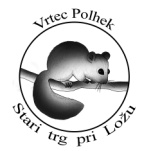 Osnovna šola heroja Janeza HribarjaCesta Notranjskega odreda 321386 Stari trg pri Ložu	tel: 01 707 12 50,   fax:  01 707 12  60os.h-janeza-hribarja@guest.arnes.sipredmetučbenikdelovni zvezekučni  pripomočkiSLOVENŠČINA/P. Kodre: OD GLASOV DO KNJIŽNIH SVETOV 7 – IZDAJA S PLUSOM, samostojni delovni zvezek za slovenščino
(Rokus-Klett) 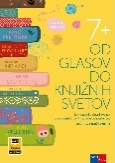 EAN:  9789612921132                    1 veliki črtani zvezek(80-listni)ANGLEŠČINAH. Puchta, J. Stranks, P. Lewis-Jones: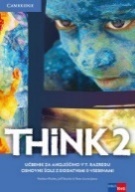 THINK 2,
učbenik za angleščino v 7. razredu(Rokus-Klett)                   EAN: 9789612920258 H. Puchta, J. Stranks, P. Lewis-Jones: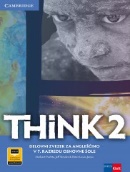 THINK 2,
delovni zvezek za angleščino v 7. razredu(Rokus-Klett)                   EAN: 9789612920241                     1 veliki črtani zvezek (80-listni, lahko iz preteklega šolskega leta) MATEMATIKAJ. Berk, J. Draksler, M. Robič:SKRIVNOST ŠTEVIL IN OBLIK 7, učbenik, prenova 2012 (učbenik za na klop, dobijo ga pri urah matematike)(Rokus-Klett)EAN: 9789612712228L. Željko, A. Verbinc, M. Vatovec: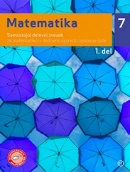 MATEMATIKA 7,
samostojni delovni zvezek, 2 dela  (MKZ)                    EAN: 9789610144656,                                                   9789610144663    2 velika zvezka (mali karo; 5x5 mm), 1 veliki zvezek za poprave iz preteklega leta,  (mali karo, 5x5 mm),  1 veliki brezčrtni zvezek -  lahko iz preteklega šolskega leta, vložna mapa, svinčnik HB, ravnilo NOMA 5 (velika šablona), geotrikotnik, lepilo Uhu v stiku, škarje (zaobljene), šestilo (preprosto in kakovostno), radirka, šilček, moder in rdeč kemični svinčnik,  tehnični kalkulator (dvovrstični)NARAVOSLOVJET. Bačič, M. Vilfan et al.: SPOZNAVAMO NARAVO 7, učbenik 
(Narava)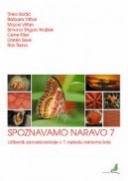 EAN: 9789616893428/1 veliki črtani zvezek, barvice (80-listni, lahko iz preteklega šolskega leta) ZGODOVINAJ. Razpotnik, A. Plazar: POTUJEM PRETEKLOST 7, učbenik za zgodovino v 7. r.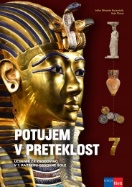 (Rokus-Klett)EAN: 9789612719395/1 veliki črtani zvezekDRŽAVLJANSKA VZGOJA IN ETIKAE. Tawitian, D. G. Mahmoud, M. Zupančič: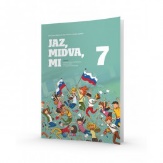 JAZ, MIDVA, MI 7,
učbenik za domovinsko in državljanko kulturo ter etiko (učbenik za na klop, dobijo ga pri urah DKE)                  (Rokus-Klett)                 EAN: 9789612718541 /1 veliki črtani zvezekGEOGRAFIJAJ. Senegačnik: GEOGRAFIJA EVROPE IN AZIJE, učbenik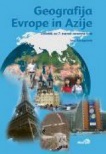  (Modrijan)EAN: 9789617053142 /1 veliki črtani zvezekPrevod dr. K. Natek.: ATLAS SVETA ZA OSNOVNE  IN SREDNJE ŠOLE, prenova 2020 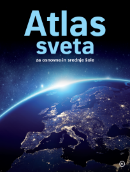 (MKZ)
EAN: 9789610159292TEHNIKA IN TEHNOLOGIJA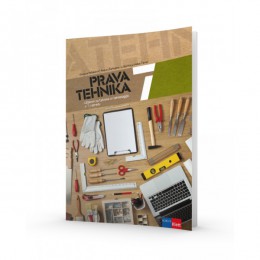 D. Pešaković et al.: PRAVA TEHNIKA 7, učbenik (Rokus-Klett)EAN: 9789612718565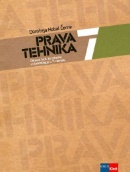 PRAVA TEHNIKA 7, delovni listi s praktičnim gradivom (Rokus-Klett)EAN: 97896127178721 veliki brezčrtni zvezek (iz preteklega šolskega leta), svinčnik HB, svinčnik 3H, geotrikotnik, ravnilo , lepilo, škarje (zaobljene), šestilo, radirka, šilček, lepilo Uhu v stikuGLASBENA UMETNOST//1 mali črtani zvezek (lahko iz preteklega šolskega leta)LIKOVNA UMETNOST/barvice, 2 svinčnika (B, B3), šilček, radirka, krpa, flomastri, škarje (zaobljene), čopiči (ploščati: št. 6, 10,  okrogli: št. 6, 8 in 14), zvezek iz preteklega leta, manjkajoče tempera barve glede na porabo dokupijo sami.Šola bo za učence kupila naslednji likovni material: risalni blok, glino, linolej in grafične barve.Starši bodo strošek poravnali s plačilom po položnici.barvice, 2 svinčnika (B, B3), šilček, radirka, krpa, flomastri, škarje (zaobljene), čopiči (ploščati: št. 6, 10,  okrogli: št. 6, 8 in 14), zvezek iz preteklega leta, manjkajoče tempera barve glede na porabo dokupijo sami.Šola bo za učence kupila naslednji likovni material: risalni blok, glino, linolej in grafične barve.Starši bodo strošek poravnali s plačilom po položnici.ŠPORT/športne kratke hlače,  majica s kratkimi rokavi, športni copati ali klasični šolski copati z nedrsečim podplatom, trenirka, vrečka za športno opremošportne kratke hlače,  majica s kratkimi rokavi, športni copati ali klasični šolski copati z nedrsečim podplatom, trenirka, vrečka za športno opremoIZBIRNI PREDMETSODOBNA PRIPRAVA HRANE/1 mali črtani zvezek1 mali črtani zvezekIZBIRNI PREDMETSONCE, LUNA, ZEMLJA/mapa z mehanizmom za vpenjanje,barvice, geotrikotnik mapa z mehanizmom za vpenjanje,barvice, geotrikotnik KNJIŽNIČNA INFORMACIJSKA ZNANJA,BRALNA ZNAČKAmapa z mehanizmom za vpenjanje + plastične vložne mape (učenec ima mapo do zaključka OŠ), zvezek za bralno značko (iz preteklega šolskega leta)mapa z mehanizmom za vpenjanje + plastične vložne mape (učenec ima mapo do zaključka OŠ), zvezek za bralno značko (iz preteklega šolskega leta)